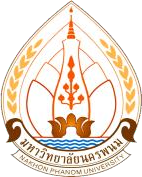 งานบัณฑิตศึกษา คณะศิลปศาสตร์และวิทยาศาสตร์ มหาวิทยาลัยนครพนมแบบคำร้องขอความอนุเคราะห์ทดลองใช้เครื่องมือในการทำวิจัย (Try out)1.  ข้าพเจ้า  ............................................................ รหัสนักศึกษา   .............................................นักศึกษาระดับ ..........................................  หลักสูตร ........................................................................... สาขาวิชา ........................................................................................................ ทำการวิจัย เรื่อง (ภาษาไทย) .............................................................................................................................................................................................................................................................................................................................................................................................................................................................................................................................................................................................................   	 (ภาษาอังกฤษ) ........................................................................................................................................................................     ...................................................................................................................................................................................................................     ..................................................................................................................................................................................................................โดยมี ............................................................. เป็นอาจารย์ที่ปรึกษา             (........................................................)			    2.  ข้าพเจ้ามีความประสงค์ที่จะขอให้งานบัณฑิตศึกษาออกหนังสือขอความอนุเคราะห์ทดลองใช้เครื่องมือในการทำวิจัย (Try out)โดยมีรายชื่อหน่วยงาน ดังนี้ 1.ชื่อ-สกุล,ตำแหน่ง....................................................................................................................................................................หน่วยงาน...................................................................................................................................................................................2.ชื่อ-สกุล,ตำแหน่ง....................................................................................................................................................................หน่วยงาน...................................................................................................................................................................................3.ชื่อ-สกุล,ตำแหน่ง....................................................................................................................................................................หน่วยงาน...................................................................................................................................................................................4.ชื่อ-สกุล,ตำแหน่ง....................................................................................................................................................................หน่วยงาน...................................................................................................................................................................................5.ชื่อ-สกุล,ตำแหน่ง....................................................................................................................................................................หน่วยงาน...................................................................................................................................................................................6.ชื่อ-สกุล,ตำแหน่ง....................................................................................................................................................................หน่วยงาน...................................................................................................................................................................................7.ชื่อ-สกุล,ตำแหน่ง....................................................................................................................................................................หน่วยงาน...................................................................................................................................................................................8.ชื่อ-สกุล,ตำแหน่ง....................................................................................................................................................................หน่วยงาน...................................................................................................................................................................................9.ชื่อ-สกุล,ตำแหน่ง....................................................................................................................................................................หน่วยงาน...................................................................................................................................................................................10.ชื่อ-สกุล,ตำแหน่ง..................................................................................................................................................................หน่วยงาน...................................................................................................................................................................................       หมายเหตุ  ถ้ามีหน่วยงาน จำนวนมากกว่า 10 ราย ให้พิมพ์รายชื่อและรายละเอียดแนบมาพร้อมนี้                                                     ลงชื่อ .................................................นักศึกษา                                    (................................................)   ……………/………………./………………….          หมายเลขโทรศัพท์ ...............................................       ความเห็นของอาจารย์ที่ปรึกษาการทำวิจัย   	เห็นควรดำเนินการออกหนังสือเพื่อทดลองใช้เครื่องมือ                                                   ลงชื่อ                                                         (........................................................)                                                         อาจารย์ที่ปรึกษาการศึกษาค้นคว้าอิสระ                                                       วันที่  ........................................................